Emergency Support Function (ESF) #10 Annex Oil and Hazardous Materials REsponse [INSERT NAME OF COUNTY]Emergency Operation Plan (EOP) ESF Annex {Template}[INSERT MONTH AND YEAR]DISCLAIMERThis template was created by the Indiana Department of Homeland Security (IDHS) to assist Indiana County Emergency Management Agencies (EMAs) and their stakeholders in the development of their County Emergency Support Function (ESF) annex. This template provides SAMPLE language based off the State ESF Annex, but IDHS has tailored it for a more county-specific approach. We have included charts and layout diagrams to assist county Emergency Managers with identifying and documenting their specific needs for the update of their ESF Annex. This template is constructed off the State of Indiana’s Emergency Operations Plan and ESF Annex and follows FEMA CPG 101 guidance. This template can be scaled up or down and modified to follow each county’s unique organizational structure, activation protocol, threat and hazard assessments, and current capability and capacity gaps. This template follows all federal, state and Emergency Management Accreditation Program (EMAP) guidance. IDHS welcomes feedback on this template. Our goal is to provide our county stakeholders with best practices and the most comprehensive product for our county EMAs and stakeholders in their planning initiatives.  REMOVE THIS PAGE PRIOR TO PUBLISHING COUNTY DOCUMENTpLANNING AGENCIES Within each Emergency Support Function (ESF) annex, the designation of primary, supporting, or non-governmental agencies are identified as the whole community planning committee. These determinations are based on their authorities, resources, and capabilities to the ESF. The primary agency point of contact (POC) identifies the appropriate support agencies that fall under this plan. The primary agency POC collaborates with each entity to determine whether they have the necessary resources, information, and capabilities to perform the required tasks and activities within each phase of emergency management. This includes activations in the Emergency Operations Center (EOC) and impacted areas. Though an agency may be listed as a primary agency, they do not control or manage those agencies identified as supporting agencies. The agencies listed below are members of the Whole Community Planning Committee for this annex.Primary Agency [INSERT NAME OF COUNTY PRIMARY AGENCY]Supporting Agencies PURPOSE, SCOPE, SITUATION, AND ASSUMPTIONSPurpose The purpose of the Oil and Hazardous Materials Response Emergency Support Function (ESF #10) is to provide personnel and resources to ensure the health, safety, and welfare of the public and environment before, during, and after an emergency or disaster event caused by the release of oil, hazardous materials, petroleum, or other objectionable substances. Oil and hazardous materials, as used in this annex, are defined as the Comprehensive Environmental Response, Compensation, and Liability Act (CERCLA) Hazardous substances, US Department of Transportation (USDOT) Hazardous materials, and objectionable substances as defined by the Indiana Spill Rule (Rule 6.1 327 IAC 2.6.1). In addition to oil, objectionable substance, hazardous materials response, and decontamination, ESF #10 provides short and long-term environmental cleanup. An emergency or disaster could result from hazardous and radiological materials* being released into the environment. Fixed facilities (e.g., chemical plants, nuclear power plants and facilities, tank farms, laboratories, operating hazardous waste sites) that produce, generate, use, store or dispose of hazardous materials, including radioactive materials, could be damaged so that spill control apparatus and containment measures are not effective. Hazardous and radiological materials* that are transported may be involved in rail accidents, highway collisions, and waterway and airline mishaps. If an emergency or major disaster occurs that overwhelms local resources, ESF #10, which is an annex of the Emergency Operations Plan (EOP), will be activated to provide support to those jurisdictions affected. *Indiana Department of Homeland Security (IDHS) Radiation Programs is Indiana’s lead State Agency regarding radiological materials, with Indiana Department of Environmental Management (IDEM) being a Supporting State Agency. Scope [INSERT NAME OF COUNTY] and the EOC recognizes 15 ESFs, and this annex focuses on ESF #10. [INSERT PRIMARY AGENCY NAME] is the primary point of contact for ESF #10. The ESF #10 Oil and Hazardous Materials Response Annex is intended to be an annex to the Emergency Operations Plan (EOP)/CEMP. ESF #10 encompasses all county departments and agencies that may require oil, hazardous materials, and objectionable substances response or whose oil and hazardous materials assets may be employed during incidents requiring a coordinated county response. ESF #10 coordinates county actions to provide the required oil and hazardous materials response to local incident response entities. ESF #10 includes the appropriate actions to prepare for and respond to a threat to public health, welfare, or the environment caused by actual or potential oil and hazardous materials incidents. In general, appropriate actions may include:Mitigation and minimization of potential hazardous or radiological materials releases. Detection and assessment of the nature and extent of contamination (including sampling, analysis, and environmental monitoring). Stabilization of the release and prevention of the spread of contamination. Determination of options for environmental cleanup and waste disposition. Implementation of environmental cleanup. Direction for the storage, treatment, and disposal of hazardous or radiological materials. Utilization of scientific and technical expertise in conjunction with other responding agencies to respond to chemical, biological, or radiological threats. ESF #10 conducts all environmental cleanup activities, including all contaminated debris activities, building/structure decontamination/demolition, and contaminated water/wastewater management. The Planning and Products component of Oil and Hazardous Materials Response develops all external and internal communications strategies and products for the ESF #10 organization. Personnel who work under the auspices of Oil and Hazardous Materials Response must be familiar with the provisions of ESF #10 if the ESF is activated. Non-Federal external affairs elements are fully integrated into ESF #10. During an incident, local, state, tribal, territorial, insular area, and Federal authorities share responsibility for communicating information regarding the incident to the public. These actions are a critical component of incident management and must be fully integrated with all other operational actions to ensure the following objectives are met:Delivery of incident preparedness, health, response, and recovery instructions to those directly affected by the incident.Dissemination of incident information to the public, including children; those with disabilities and other access and functional needs; and individuals with limited English proficiency populations.The ESF #10 structure provides a supporting mechanism to develop, coordinate, and deliver messages. County department and agency communicators develop, coordinate, and deliver information and instructions to the public related to:County assistance to the incident-affected area.County departmental/agency response.National preparations.Protective measures.Impact on non-affected areas.Situation In the event [INSERT NAME OF COUNTY] determines the need for ESF #10 regarding any of the four phases of emergency management, [INSERT PRIMARY AGENCY NAME] will act as the primary agency. ESF #10 will be responsible for implementing internal SOPs and/or SOGs to ensure adequate staffing and administrative support for both field operations and coordination efforts in the EOC. ESF #10 personnel will coordinate the activation of hazardous material response assets to fulfill specific mission assignments that support essential activities in prevention, protection, mitigation, response, and recovery efforts. Effective response, as well as ongoing support efforts, will be contingent upon the availability of resources and the extent/impact of the incident upon the county. Hazard and Threat Assessments There are several plans and preparedness assessments the county uses to identify and evaluate local threats, hazards, risks, capabilities, and gaps. The National Preparedness Goal (NPG) has identified 32 core capabilities tied to the 5 Mission Areas of Protection, Prevention, Mitigation, Response, and Recovery. Table 1 provides a detailed list of each of the capabilities based on five mission areas. The highlighted capabilities are associated with this annex.table 1. mission areas and core capabilities Capability Assessment - Core Capabilities The following table lists the core capability actions that ESF #10 directly supports. TABLE 2. ESF #10 CORE CAPABILITY ACTIONSPlanning Assumptions[ADD, REMOVE, OR CHANGE TO COUNTY DETAILS OR PROTOCOLS]All participating agencies/departments will operate under the National Incident Management System (NIMS). Actual or potential releases of oil, objectionable substances, or hazardous materials may occur on a daily basis, either by accident or as the result of an intentional/terrorist act. An oil or hazardous materials incident may progress to a point where it becomes a serious threat to human health and safety and to the environment. Multiple oil, objectionable substances, or hazardous materials incidents may occur simultaneously on land or in waters following a major disaster such as a flood, earthquake, tornado, or terrorist attack. Local response agencies will be overwhelmed by the extent of the response effort required to assess, mitigate, monitor, cleanup and dispose of oil, objectionable substances, or hazardous materials releases. Response personnel, cleanup crews, and response equipment may have difficulty reaching the HazMat site because of the damage sustained by the transportation infrastructure. Additional response and cleanup personnel and equipment will be needed to supplement existing capabilities and to provide backup or relief resources. Concern about facilities located in or near the affected area even if a natural or other catastrophic disaster does not cause situations where there are actual releases. Laboratories utilized for analyzing hazardous materials samples may be damaged, destroyed, or unable to meet the demand volume. Facilities that store or use oil, objectionable substances, or hazardous materials may be damaged or destroyed. Petroleum refineries and storage may be damaged or destroyed. Petroleum retailers may sustain damage and require assistance. Pipelines may rupture. Degradation of tanks, drums or holding ponds, can occur and spill control apparatus and containment measures may not be effective at fixed facilities (e.g., chemical plants, tank farms, laboratories, hazardous waste sites) which produce, generate, use, store, or dispose of oil, objectionable substances, or hazardous materials. Exceptions to current disposal practices and emissions may be necessary during major disasters. Disposal of waste material, soil, and other material will be at a permitted site and handled by private contractor, when possible, with responsible party being liable for associated costs of the response, remediation of the affected area and disposal. There may be potential releases of materials not typically considered hazardous, but which pose a threat to human health or welfare, property or to the environment. CONCEPT OF OPERATIONSGENERAL CONCEPT The role of [INSERT NAME OF COUNTY] during emergency response is to supplement local efforts before, during, and after a disaster or emergency. If the county anticipates that its needs may exceed its resources, the EMA Director can request assistance from other counties through mutual aid agreements and/or from the state government.Working with local and state entities, ESF #10 coordinates the provision of support to and management of various responses to ensure actions are taken to mitigate, clean up and dispose of oil, objectionable substances and hazardous materials and minimize impact of the incidents. In the event of an actual or potential release of oil, hazardous materials or other materials that pose a threat to human health or welfare, property or to the environment, ESF #10 or portions of it may be implemented. This ESF addresses the emergency phase of the state response and will direct the efforts to supplement the local emergency response actions immediately following a major incident or disaster. Federal, state, and local officials must maintain close coordination. ESF #10 operations will contain, identify, cleanup, remove, dispose of, or minimize releases of or prevent, mitigate, or minimize the threat of potential releases of oil, objectionable substances, or hazardous materials. ESF #10 shall deploy hazardous material response to areas potentially impacted by emergencies or disasters and prioritize assets and functions to manage and support the immediate and long-term needs of the county and local jurisdictions. ESF #10 shall activate, deploy, and organize personnel and resources based upon: Pre-established policies, procedures, and practicesIntegration into the overall State Emergency Operations Plan (EOP)/CEMPThe level of support required by other state and local ESFsESF #10 shall ensure effective communication is established and maintained with all ESFs and the county EOC Operations Section to promote an accurate common operating picture (COP). OPERATIONAL PRIORITIES DURING RESPONSE AND RECOVERY OPERATIONSLife, safety, and health (highest priority)Incident stabilization Protection of property, economy, and the environmentRestoration of essential infrastructure, utilities, functions, and services Unity of effort and coordination among appropriate stakeholdersactivation of county emergency operations centerThe Emergency Operations Center (SEOC) is the primary hub for [INSERT NAME OF COUNTY]’s emergency support and coordination efforts to gather and disseminate event information, respond to requests for assistance from counties and state departments, identify and coordinate priority actions and allocate resources. The activation of the EOC begins with the activation of the Emergency Operations Plan (EOP) Base Plan and, if directed, this annex. The activation of the EOP establishes the emergency operations framework and structure needed to deliver coordinated emergency In most cases, the decision to activate will be made by the Chairman of the Board of Commissioners (their successor), the [Insert County EM Agency Name] Director or their deputies. The following are considerations for activating the EOC: An incident has occurred that has the potential for rapid escalation.The emergency will be of a long duration and requires sustained coordination.Major policy decisions may be required.The volume of county requests for assistance is increasing and expected to continue.Pre-deployment of local or state assets is occurring in anticipation of the emergency.Managing the situation requires urgent, high-level, non-routine coordination among multiple jurisdictions, state departments or other external agencies. [INSERT NAME OF COUNTY] shall communicate and collaborate with other response/support agencies and integrate their response plans into the overall response.Activation of the EOC will be advantageous to the successful management of the event. The EOC is managed by the EMA Director and is the physical location where multi-agency coordination occurs whether it is at the primary or alternate undisclosed sites. The EOC can be configured to expand or contract as necessary to respond to the different levels of incidents requiring county assistance. The EOC has designated four activation levels as outlined in Table 3. Each elevated level assumes the requirements and conditions of the previous, lower activation level. During an EOC activation, ESFs may be activated depending on the incident and activation level. During a disaster response, each county ESF representative in the EOC will remain under the administrative control of his/her agency head; however, he/she will function under the supervision of the EOC Manager. Notification of activation will be made via phone, email, and/or text message.table 3. county EOC RESPONSE ACTIVATION LEVELS demobilization OF THE EOC Demobilization is the process by which facilities scale back their emergency operations as the objectives set by leadership are achieved. This usually entails the release of the ESF representation involved in response operations as objectives are accomplished and the need for their participation diminishes. Part of the demobilization process ensures that all paperwork, such as personnel evaluations, equipment time records, personnel time records, accident reports, and mechanical inspections have been completed and are accurate. Demobilizing the most expensive excess equipment and resources first saves funding.Local Coordination Local jurisdictions are responsible for the safety of persons and property in their respective jurisdictions.Local responders are the initial responders to Hazmat incidents. Hazardous materials response teams or other qualified local response personnel will determine the need for a county response and notify the County Emergency Management Agency or IDHS. Full cooperation of local governments and volunteer agencies to cope with an incident or disaster will occur. All local entities have up to date emergency response plans addressing oil and hazardous materials releases and have a means for initial response and in many cases, complete response to these types of incidents. RESOURCE SUPPORT During an incident, requests for resource support originate from the site Incident Command (IC), Area Command (AC), or Unified Command (UC) and are directed to the local emergency management agency (EMA). As local resource capabilities become overwhelmed, the local jurisdiction’s EMA requests support from the State EOC based on the projected needs of the local Incident Action Plan (IAP). A request exceeding State capability can be fulfilled using mutual aid, federal assistance, or other appropriate means. The State Resource Request Process as outlined in Figure 1, is designed to meet the varying needs of local jurisdictions throughout the life of an emergency event. The process may require alteration, activation of mutual-aid agreement(s), or assistance from federal agencies as needed. State resources may also be requested by local jurisdictions for activation in exercises, testing or training. Participation in these activations allows for the continued development and improvement of public safety programs and resources.FIGURE 1. STATE RESOURCE REQUEST PROCESS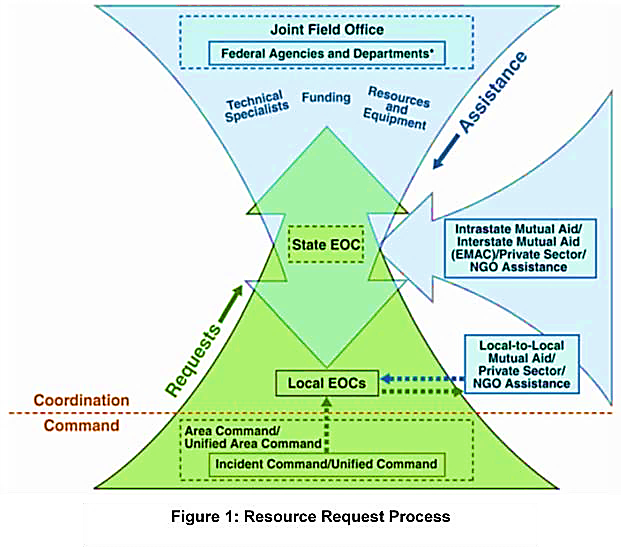 INCLUSION, ACCESS, AND FUNCTIONAL NEEDS [INSERT NAME OF COUNTY] works with public, private, and non-profit organizations to build a culture of preparedness and readiness for emergencies and disasters that goes beyond meeting the legal requisites of people with disabilities as defined by the most current version of the Americans with Disabilities Act (ADA) or for individuals with access and functional needs. [INSERT NAME OF COUNTY] integrates the Federal Emergency Management Agency’s (FEMA)’s access and functional needs guidance, which identifies an individual’s actual needs during an emergency and awareness of not using negative labels such as “handicapped,” “crippled,” or “abnormal.” 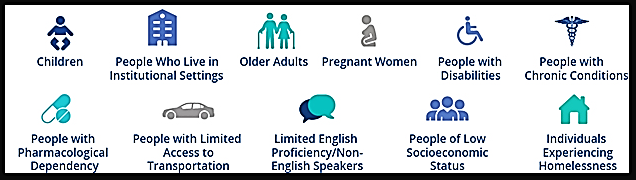 This annex planning guidance is inclusive as it also encompasses people with temporary needs or those who do not identify themselves as having a disability. This includes women who are pregnant, children, older adults, individuals with limited English communication, people with limited transportation access and those with household pets and service animals. Additional awareness which helps ensure inclusive emergency preparedness planning include addressing the needs of children and adults in areas such as:SELF-DETERMINATION – Individuals with access and functional needs are the most knowledgeable about their own needs.NO “ONE-SIZE-FITS-ALL” – Individuals do not all require the same assistance and do not all have the same needs. EQUAL OPPORTUNITY, INTEGRATION AND PHYSICAL ACCESS – All individuals must have the same opportunities to benefit from emergency programs, services, and activities. NO CHARGE – Individuals with access and functional needs may not be charged to cover the costs of measures necessary to ensure equal access and nondiscriminatory treatment.EFFECTIVE COMMUNICATION – Individuals must be given information that is comparable in content and detail to the information given to those without functional needs. For more information, please refer to the indiana Access and Functional Needs Annex.ORGANIZATION AND ASSIGNMENT OF RESPONSIBILITIESThis section describes how ESF #10 – Oil and Hazardous Materials Response relates to other elements of the whole community. Basic concepts that apply to all members of the whole community include State, Tribal Territorial, Insular Area Governments, Private Sector and Non-Governmental Organizations (NGOs). Each primary and supporting agency shall maintain internal SOPs and/or SOGs or other documents that detail the logistical and administrative priorities deemed necessary to assist in overall prevention, protection, mitigation, response, and recovery operations.Specific roles and responsibilities of primary and supporting agencies during an incident or event are described below. Tasks include but are not limited to:Primary Agency Responsibilities  The primary agency is responsible for the following: Provide oil, hazardous materials, and objectionable substance release response resources to assist in critical functions and tasks before, during, and after emergency events and disaster situations. Coordinate the recovery, restoration and safety of oil, hazardous materials and objectionable substance response capabilities impacted by potential hazards or disaster events. Support [INSERT NAME OF COUNTY] in training to essential personnel who may be called upon to work in potentially impacted areas. Manage the financial aspects of ESF #10. Work with other state, federal, and local oil and hazardous materials response entities to assess the overall damage, determine the impact of the incident and identify resource gaps that may exist. Coordinate and implement emergency-related response and recovery functions, as required, under statutory authority. Request and coordinate federal response assets, as needed. Supporting Agency ResponsibilitiesThe supporting agencies are responsible for the following: Assist in prevention, protection, mitigation, response, and recovery operations when requested by [INSERT NAME OF COUNTY] or the designated ESF Primary Agency. Participate, as needed in the EOC, supporting overall coordination of oil and hazardous materials response assets and personnel during response and/or recovery operations. Assist the primary agency in the development and implementation of policies, protocols, SOPs, checklists, or other documentation necessary to carry-out mission essential tasks. Assist in developing situation reports and readiness assessments that will provide for an accurate COP. Participate in training and exercises aimed at continuous improvement of prevention, protection, mitigation, response, and recovery capabilities. Manage the financial aspects of their agency as it relates to ESF #10. Identify new equipment, technologies, or capabilities required to prepare for or respond to new or emerging threats and hazards. Provide information or intelligence regarding trends and challenges to [INSERT NAME OF COUNTY]’s oil and hazardous materials response capability. Resource REquirementsEach primary and supporting agency shall maintain internal SOPs and/or SOGs or other documents that detail the logistical and administrative priorities deemed necessary to assist in overall prevention, protection, mitigation, response, and recovery operations. Each primary and supporting agency will comply with all applicable requirements for training as directed or authorized by their individual agencies. Additionally, training requirements from higher federal or training authorities related to homeland security and emergency management will also be considered a priority. Such training may include, but is not limited to: Oil and Hazardous Materials TrainingNational incident Management System / Incident Command SystemsContinuity of OperationsEmergency Management TrainingEOC Operations, Management, and In-Service TrainingEmergency Operations PlanningSOPs and/or SOGs DevelopmentFIGURE 2. state emergency operations center organizational structure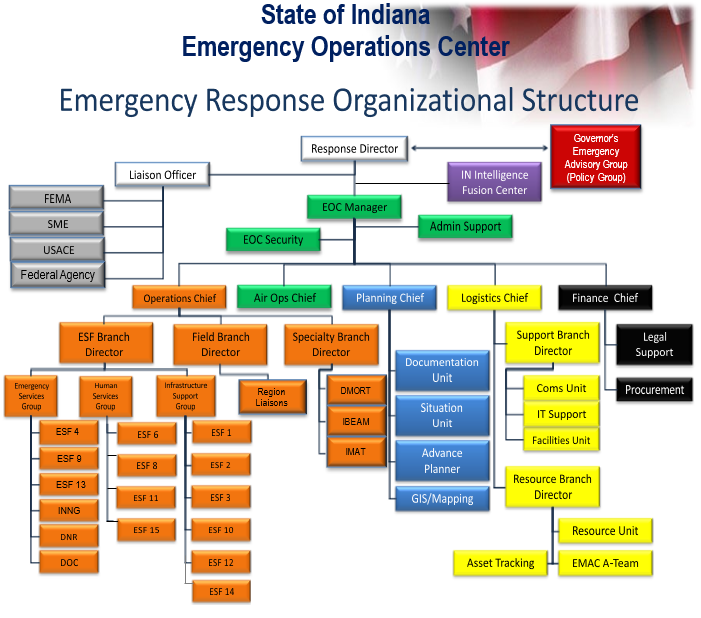 Emergency Support Function GENERAL TasksThe following tables are comprised of essential tasks that may need to be completed by ESF #10 in all phases of emergency management. These tasks have been created as a guide to follow for the primary and support agencies of ESF #10. They have been developed as a tool to address potential challenges and unique risks that may be faced during times of emergency and disaster here in [INSERT NAME OF COUNTY]. It will be the responsibility of ESF #10 to ensure the tasks outlined here are accurate and reflect their overall ability to manage, support and deploy resources. Please note, that the mission areas of Prevention and Protection have replaced the Preparedness mission area.table 4. esf #10 PREVENTION tasks table 5. esf #10 PROTECTION tasks Table 6. Esf 10 Mitigation Taskstable 7. esf #10 response tasks table 8. esf #10 RECOVERY tasks lifeline and esf ojectives and tasks timeline Table 9. ESF #10 Tasks for Hazardous MaterialTable 10. ESF 10 tasks for food, water, shelteringTable 11. ESF 10 General tasksDirection, Control, and Coordination DirectionIn responding to oil, objectionable substances, or hazardous materials incidents, IDEM’s priorities are to accurately assess the situation and then recommend appropriate prevention, containment, and abatement measures. Specific actions may include stabilizing the release through the use of berms, dikes, or impoundments; capping of contaminated soils or sludge; use of chemicals and other materials to contain or retard the spread of the release or to decontaminate or mitigate its effects; drainage controls; fences, warning signs, or other security or site-control precautions; removal of highly contaminated soils from drainage areas; removal of drums, barrels, tanks, or other containers that contain oil, hazardous materials, agricultural chemicals or objectionable substances; and other measures as deemed necessary.For actual or potential releases of materials not typically considered hazardous but which pose a threat to human health or welfare, property or to the environment, response activities may include, but are not limited to, water quality monitoring and protection, air quality sampling and monitoring, household, and business hazardous waste collection, and the permitting and monitoring of debris collection and disposal related to the clean-up and recovery. Coordination and ControlESF #10 will manage and coordinate hazmat incident control, containment, and mitigation activities. This will be accomplished by mobilizing hazmat resources in support of hazmat containment and rescue operations. ESF #10 will use established hazmat support organizations, processes, and procedures. When requested or upon EOC activation, an ESF #10 representative will report to the EOC as needed or as resources allow. The ESF #10 Coordinator will determine the support agencies to be notified and complete notification of these agencies. Representatives of other agencies supporting ESF #10 may also be requested to report to the EOC. CommunicationESF #10 shall ensure communication is established and maintained with the EOC and participating agencies to promote an accurate common operating picture (COP) through the use of situation reports and assessments. Such communication methods may include but is not limited to: [ADD, REMOVE, OR CHANGE TO COUNTY DETAILS OR PROTOCOLS]DataWebEOC, Email, Text, Microsoft Teams, and Cisco Jabber. (Social media coordinated through ESF #15)Landline telephone and cellular Statewide 800 MHz System and 155 MHz System Local Notification When a Hazmat incident occurs, local response resources will receive notification from a dispatcher and will carry out the initial response. Local jurisdictions have emergency response plans for dealing with Hazmat releases and some have the means for initial and, in many cases, final response to Hazmat incidents.Notifications of facilities such as schools, day care centers, hospitals, nursing homes, etc. are the responsibility of local jurisdictions. It is also the responsibility of local jurisdictions to keep the public advised of an incident’s status and impacts. Local requests for state agency assistance will be processed through County EMAs and will be forwarded to the State EOC. Public Information/ Crisis CommunicationThe Joint Information Center (JIC) provides a supporting mechanism to develop, coordinate, and deliver messages; it supports the Incident Commander or Unified Command and the associated elements of the ICS. ESF #10 will continue to keep the JIC apprised of the response efforts and coordinate any public information. ESF #15, in consultation with ESF #5, will develop a strategic communications plan to prepare and deliver coordinated and sustained messages to the public. When the EOC is activated, public information and crisis communications will be coordinated through ESF #15. appendix a - COMMUNITY LIFELINES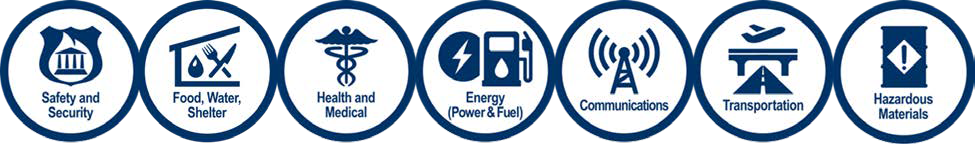 Lifelines are services that enable the continuous operation of critical government and business functions and are essential to human health and safety or economic security. Stabilizing community lifelines is the primary effort during response activities.ESFs deliver core capabilities to stabilize community lifelines for an effective response.The seven community lifelines represent only the most basic services a community relies on and which, when stable, enable all other activity within a community. The lifelines are designed to enable emergency managers, infrastructure owners and operators, and other partners to analyze the root cause of an incident impact and then prioritize and deploy resources to effectively stabilize the lifeline. This construct maximizes the effectiveness of federally supported, state managed, and locally executed response. Similar to the ESFs, other whole community organizations can work together to stabilize lifelines and meet disaster needs. The community lifelines do not directly cover all important aspects of community life that can be affected by an incident, including impacts to natural, historical, and cultural resources. For example, financial and economic issues important to the life and safety of affected individuals may also arise indirectly from impacts to lifelines during an incident. If disrupted, rapid stabilization of community lifelines is essential to restoring a sense of normalcy. Recent disasters have illuminated two underlying features of community lifelines that highlight opportunities to strengthen response planning and operations.First, community lifelines are interdependent and vulnerable to cascading failures. For example, communications and electric power systems rely on each other to function; severe damage to one will disrupt the other. Most lifelines also rely on complex supply chains. Water and wastewater service depend on the resupply of a broad array of chemicals and—if power goes out—fuel for emergency generators. However, in a severe natural or human-caused incident, those supply chains themselves may be broken.Second, community lifeline stabilization relies on businesses and infrastructure owners and operators who have the expertise and primary responsibility for managing their systems in emergencies. Accordingly, [INSERT NAME OF COUNTY] is working with developing planning coordination mechanisms needed to enable the private sector to play a larger, more comprehensive role in preparedness and response activities. The community lifelines are composed of multiple components that encompass infrastructure, assets, and services.TABLE 12. COMMUNITY LIFELINE COMPONENTS AND SUB-COMPONENTSTABLE 13. INDIANA LIFELINES / ESF / CORE CAPABILITIES CROSS WALKTable 14. Organizations that support ESF #10 during response COLORS INDICATE LIFELINE OR COMPONENT STATUSSTABLE: GreenMinimal or no disruption in services to survivorsNote: Green components may still be severely impactedSTABILIZING: YellowDisruption to services provided by component capabilities is causing limited impacts to response efforts and survivors.A solution to the disruption has been identified, and has it been converted into a plan of action, resourced, and implemented.Limiting factors may inhibit response.UNSTABLE: RedDisruption to services provided by component capabilities is causing significant impacts to response efforts and survivors.Requirements and solutions are not identified and/or there is no plan to deliver the solutions.Significant limiting factors may inhibit response.UNKNOWN: GreyImpacts are unknown and/or extent of situation or necessary response is unknown.ASSIGNING A LIFELINE STATUSAssign lifeline statuses as incident circumstances evolve and through the course of response operations.Stabilization targets will provide the baseline against which lifelines can be compared.The flowchart shows an example of how responders may think through assigning lifelines a color status.FIGURE 3. STATUS ASSIGNMENT FLOWCHART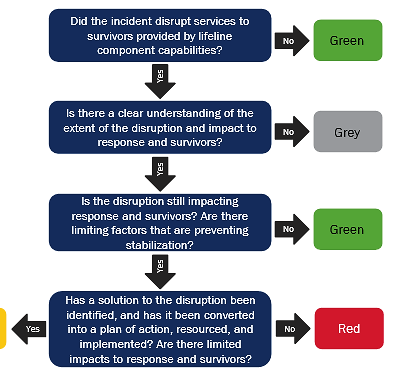 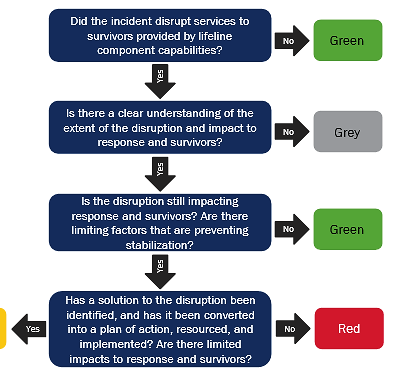 APPENDIX B - AUTHORITIES Local JurisdictionIndiana Code 36-1-3, Home Rule Indiana’s Home Rule grants municipalities the ability to govern themselves as them deem fit.[ADD OR CHANGE TO COUNTY DETAILS OR PROTOCOLS]StateExecutive Order 17-02, January 2017The Director of IDHS shall act as the chairperson of the Governor’s Emergency Advisory Group.Indiana Code 10-19-2, Department of Homeland Security EstablishedThe Indiana Department of Homeland Security was established, and the governor shall appoint an executive director.The Indiana Spill Rule, Rule 6, 327 IAC 2-6.1Federal	National Incident Management System (NIMS), October 2017NIMS provides a consistent nationwide template for partners to work together to prevent, protect against, respond to, recover from, and mitigate the effects of incidents. Robert T. Stafford Disaster Relief and Emergency Assistance Act, August 2016 The Stafford Act is a United States federal law that provides a means of natural disaster assistance for state and local governments. Sandy Recovery Improvement Act, 2013The Sandy Recovery Improvement Act is a law that authorizes changes to the way FEMA delivers disaster assistance.Post-Katrina Emergency Management Reform Act, 2006The Post-Katrina Emergency Management Reform Act provides FEMA guidance on its mission and priorities; including its partnership with state and local governments.  APPENDIX C – REFERENCE LIST[ADD, REMOVE, OR CHANGE TO COUNTY DETAILS OR PROTOCOLS]APPENDIX D – ACRONYMS[ADD, REMOVE, OR CHANGE TO COUNTY DETAILS OR PROTOCOLS]APPENDIX E – DEFINITIONS[ADD, REMOVE, OR CHANGE TO COUNTY DETAILS OR PROTOCOLS][Insert supporting agencies/organizations]PREVENTIONPROTECTIONMITIGATIONRESPONSERECOVERYPlanningPlanningPlanningPlanningPlanningPublic Information and WarningPublic Information and WarningPublic Information and WarningPublic Information and WarningPublic Information and WarningOperational Coordination Operational Coordination Operational Coordination Operational Coordination Operational Coordination Intelligence and Information SharingIntelligence and Information SharingCommunity ResilienceInfrastructure SystemsInfrastructure SystemsInterdiction and DisruptionInterdiction and DisruptionLong-Term Vulnerability ReductionCritical TransportationEconomic RecoveryScreening, Search and Detection Screening, Search and Detection Risk & Disaster Resilience AssessmentEnvironmental Response/Health and SafetyHealth and Social ServicesForensics and AttributionAccess Control and Identify VerificationThreats and Hazards IdentificationFatality Management ServicesHousingCybersecurityFire Management and Suppression Natural and Cultural ResourcesRisk Management for Protection Programs and ActivitiesLogistics and Supply Chain ManagementSupply Chain Integrity & SecurityMass Care ServicesPhysical ProtectiveMass Search and Rescue OperationsOn-Scene Security, Protection, & Law EnforcementOperational CommunicationsPublic Health, Healthcare, and Emergency ServicesSituational AssessmentCORE CAPABILITY ESF 10 – OIL AND HAZARDOUS MATERIALS RESPONSE Environmental Response/ Health and SafetyConducts actions to detect and assess the nature and extent of oil, objectionable substances, and hazardous materials releases. Takes appropriate actions to stabilize the release and prevent the spread of contamination; conducts environmental cleanup actions; and decontaminates buildings and structures; and manages wastes. Follows applicable health and safety requirements from ESF #10 responders and coordinates, as needed, with Worker Health and Safety Support Annex response activities. Critical TransportationFor incidents where transportation infrastructure or routes are contaminated by oil or hazardous materials: Helps to identify safe evacuation and ingress routes; assesses the nature and extent of contamination; and cleans up and/or decontaminates infrastructure and routes. 
For incidents involving a blast or explosion associated with a CBRNE threat agent resulting in a contaminated debris field: ESF #3 leads state actions to clear critical transportation routes of CBRNE-contaminated debris during the emergency phase, in consultation with ESF #10, the 53rd Civil Support Team and the IDHS Hazardous Materials Specialist. ESF #10 assumes leadership for management of CBRNE-contaminated debris after the emergency phase is over. Infrastructure SystemsFor incidents where infrastructure is contaminated by oil or hazardous materials: Assess the nature and extent of contamination and cleans up and/or decontaminates infrastructure. Public Information and WarningProvides the technical expertise to support the preparation of county public information related to the environmental response in support of ESF #15. It is recognized, however, that in some cases it may be necessary for responding agencies to communicate with the media/public on tactical operations and matters affecting public health and safety directly from the scene, particularly during the early stages of the emergency response. PLANNINGConduct a systematic process engaging the whole community, as appropriate, in the development of executable strategic, operational, and/or community-based approaches to meet defined objectives.oPerational coordinationEstablish and maintain a unified and coordinated operational structure and process that appropriately integrates all critical stakeholders and supports the execution of core capabilities.LEVELNUMBERNAME OF LEVELDESCRIPTIONIVDaily Ops Normal daily operations. Monitoring special events and weather alerts. IIIActive Emergency A situation has or may occur which requires an increase in activation of the EOC, to include EOC Section Chiefs.IISignificant Emergency An incident that is likely to require the activation of mutual-aid agreements. Section Chiefs, Advisory Council or Policy Group are activated and all ESF agencies are alerted or required to report to the EOC. IFull Emergency An incident that will likely require state and/or federal assistanceESF #10 – PREVENTION TASKSESF #10 – PREVENTION TASKS1Initiate a time-sensitive, flexible planning process that builds on existing plans and incorporates real-time ESF #10 intelligence. 2Establish and maintain a unified and coordinated operational structure and process that appropriately integrates all critical stakeholders and supports the execution of core capabilities.3Anticipate and identify emerging and/or imminent ESF #10  threats through observation and situational awareness. 4Make appropriate assumptions to inform decision makers and counterterrorism professionals actions to prevent imminent attacks on ESF #10 in the homeland.5Continue to monitor changing trends in activity and aggressive behavior at the local, state, and national level and adjust prevention tasking as it applies to ESF #10. 6Establish and maintain partnership structures among protection elements to support networking, planning, and coordination.7Present courses of action to decision makers to locate, interdict, deter, disrupt, or prevent imminent attacks on the homeland and imminent follow-on attacks.8Share relevant, timely, and actionable information and analysis with local authorities through a pre-established reporting system.9Identify possible ESF #10 terrorism targets and vulnerabilities. Ensure the security of equipment, facilities, and personnel through assessments of capabilities and vulnerabilities.10Implement, exercise, and maintain plans to ensure continuity of operations.ESF #10 – PROTECTION TASKSESF #10 – PROTECTION TASKSTASK #TASK SUMMARY1Develop, validate, and maintain SOPs or guidelines for both routine and emergency operations. Key operational concerns include but are not limited to: Identification and assessment of equipment, supplies, and resources. Alert, notification, and activation of personnel for work in the field or within the EOC. Emergency communications and reporting procedures. 2Develop and conduct training and education programs for ESF #10 personnel. Key training considerations include but are not limited to: Hazardous materials assessment, management, and response. Working in the field during emergency operations. Working in an EOC during emergency conditions. WebEOC or other computer applications. Emergency communications and reporting procedures. National Incident Management System / Incident Command. Continuity of Operations. Mapping, GIS, and other computer applications. 3Develop and maintain a roster of essential primary and support agency contacts for ESF #10. Ensure critical information (telephone, cell, Office of Homeland Security, etc.) are captured. 4Develop and maintain a database or system to collect information on essential resources and equipment. 5Develop lists of resources needs and work toward eliminating these shortfalls by securing funding, partnerships, or taking other essential activities. 6Update mutual aid agreements, letters of understanding or contracts with departments, organizations or private entities that may offer rapid deployment of resources or services as they relate to short and long-term emergency hazardous materials response needs. 7Train ESF #10 personnel on technical standards and specifications for essential pieces of equipment related to hazardous materials response. 8Train ESF #10 personnel on routine and emergency safety standards for both field operations and EOC support. 9Train ESF #10 personnel on legislation, policies, and administrative rules that relate directly to hazardous materials response, this ESF and its ability to provide emergency assistance. 10Ensure necessary supplements to the ESF annex are developed and maintained. 11Review the ESF #10 annex annually and update as needed. ESF #10 – MITIGATION TASKSESF #10 – MITIGATION TASKSTASK #TASK SUMMARY 1Identify areas that have hazardous material inventories which may pose a significant threat and assess the potential impact on critical infrastructure. 2Identify oil and hazardous materials response resources within the county and potential shortfalls or gaps that may exist. 3Identify potential partnerships or funding sources to reduce or eliminate resource shortfalls or gaps for oil and hazardous materials response issues and concerns. 4Establish partnerships with federal, state, local, and municipal entities that share oil and hazardous materials response responsibilities. 5Identify gaps in and maintain mutual aid agreements, letters of understanding or contracts with departments, organizations or private entities that may offer rapid deployment of resources or services as they relate to short and long-term emergency oil and hazardous materials response needs. 6Identify and utilize technical standards and specifications for essential pieces of equipment related to short and long-term emergency oil and hazardous materials response needs. 7Identify, establish, and maintain routine and emergency safety standards for all oil and hazardous materials response personnel that comply with federal and state requirements and policies.8Identify, establish, and maintain alternate oil and hazardous materials response facilities, equipment, and assets for continuity of operations and essential oil and hazardous materials response services statewide. 9Identify the cause of the emergency event and develop and implement activities relating to oil and hazardous materials response during emergencies or disasters to mitigate the identified threats. 10Identify training gaps and needs relating to oil and hazardous materials response during emergencies or disasters. 11Assist in the development of legislation, policies and administrative rules that relate directly to oil and hazardous materials response, this ESF, and its ability to provide emergency assistance. 12Work with ESF #15 (External Affairs) to develop and maintain public outreach programs aimed at eliminating or reducing the risks associated with emergency oil and hazardous materials response issues. ESF #10 – Response TasksESF #10 – Response TasksTask #Task Summary1Activate SOPs or guidelines for emergency operations that consider: The assessment, staging, use, status and sustainability of facilities, equipment, supplies and other resources. The alert, notification, and activation of personnel for work in the field or within the EOC. Emergency communications and reporting procedures. 2Activate ESF #10 personnel for such mission essential tasks as: The assessment of equipment, supplies, and resources.Responding to the field for emergency operations. Contracting spill response and disposal services and support as necessary when responsible parties cannot be located, are unable, or unwilling to respond. Working in an EOC during emergency conditions. Supporting local, district, or statewide Incident Command structures. Activating continuity of operations plans. Developing and distributing maps and other pertinent oil, objectionable substances, and hazardous materials response information. Supporting decontamination efforts as needed. 3Evaluate the ability to communicate with ESF #10 personnel and implement alternate communications if primary systems are down. 4Identify the cause of the emergency event and develop and implement activities to prevent additional oil, objectionable substances, and hazardous materials response related damage during response. 5Work with ESF #13 (Public Safety) and ESF #1 (Transportation) in the placement of barricades or other security measures as needed or required for oil, objectionable substances, and hazardous materials response and the protection of citizens. 6Work with ESF counterparts at the local, state, regional and national levels, as well as NGOs and private businesses/industry, as needed. 7Post situation reports and critical information in WebEOC during EOC activations, as needed. ESF #10 – Recovery TasksESF #10 – Recovery TasksTask #Task Summary 1Work to aggressively eliminate shortfalls or resource gaps that were identified in response to an emergency or disaster. 2Establish partnerships and identify funding sources to address resource shortfalls or gaps for oil, objectionable substances, and hazardous materials response issues and concerns. 3Maintain open and ongoing communication with other federal, state, local and municipal entities in impacted areas and assist in their overall efforts for recovery operations. 4Assess mutual aid agreements, letters of understanding or contracts with departments, organizations or private entities that may have been utilized during the response and determine if those agreements need to be updated or revised. 5Assess the current technical standards and specifications for essential pieces of equipment related to short and long-term emergency oil, objectionable substances, and hazardous materials response needs and update based upon the lessons learned from the most recent emergency response. 6Assess the current level of training on emergency safety standards for oil and hazardous materials response personnel to determine the appropriate application and compliance with federal and state requirements and policies. 7Assess the current usage and application of alternate oil and hazardous materials facilities, equipment, and assets for these essential services statewide to determine if there are issues that need to be addressed for future response operations. Lifeline ObjectiveESF ObjectiveSupport needed fromMission-Essential Tasks0 - 24 hours 0 - 24 hours 0 - 24 hours 0 - 24 hours To prioritize leaks and spills based on human life__  ____  __Field requests from local officials to provide assistance and resources as needed. To prioritize leaks and spills based on human lifeTo deploy an ESF 10 representative to the SEOC within 4 hours __  __Deploy ESF 10 representative to the EOC and be briefed. To prioritize leaks and spills based on human life__  ____  __Participate as needed in the EOC, supporting overall coordination of oil, objectionable substances, and hazardous materials response assets and personnel during response operations. To prioritize leaks and spills based on human life__  __ ESFs 1, 4IDEM: Upon arrival at the EOC, coordinate with ESFs 1 and 4 to ascertain the actual capabilities for HAZMAT response and to obtain directions to accessible roads. To prioritize leaks and spills based on human life__  ____  __Begin to identify major storage sites for oil, objectionable substances, and hazardous materials in the affected area. Use databases (IDHS Community Right-to-know Tier II manager database, IDEM databases, Office of Indiana State Chemist (OISC) databases), IDEM, IDHS and OISC GIS map layers, and incoming damage assessments where disaster damage could possibly have resulted in a release that could harm or threaten the lives of a significant number of people. To prioritize leaks and spills based on human life__  ____  __Arrange to stage contaminated debris in each impacted county for proper disposal. To prioritize leaks and spills based on human life__  ____  __Arrange staging/disposal areas for wood/vegetation debris and authorize emergency burning of wood/vegetation with air curtains per IDEM OAQ requirements.To prioritize leaks and spills based on human lifeTo assess all reported HAZMAT incidents within 12 hours __  __Coordinate state inspections to determine the status of chemical facilities using the Tier II Manager System, which shows chemical facility worst case release scenarios. To prioritize leaks and spills based on human lifeTo assess all reported HAZMAT incidents within 12 hours __  __Receive and log status of facilities and preliminary damage assessments. To prioritize leaks and spills based on human lifeTo assess all reported HAZMAT incidents within 12 hours __  __IDEM: Take appropriate action for any spills or releases of oil, hazardous materials and objectionable substances reported through the Spill Line or through the SEOC. To prioritize leaks and spills based on human lifeTo assess all reported HAZMAT incidents within 12 hours ESF 12Working with ESF #12 (Energy), be aware of any possible pipeline breaks or leaks along the numerous pipelines crossing the state carrying various forms of petroleum, natural gas, and other hazardous materials. Lifeline ObjectiveESF ObjectiveSupport needed fromMission-Essential TasksTo Prioritize leaks and spills based on human life (continued) To request additional Level A HAZMAT teams through mutual-aid agreements and EMAC within 12 hoursContractorsESF 7 Coordinate with contractors and EMAC personnel to expedite mitigation, remediation, and cleanup. To Prioritize leaks and spills based on human life (continued) To request additional Level A HAZMAT teams through mutual-aid agreements and EMAC within 12 hoursESF 7 Call for federal resources: Type II HAZMAT teams and inspection teams. To Prioritize leaks and spills based on human life (continued) To request additional Level A HAZMAT teams through mutual-aid agreements and EMAC within 12 hoursIFCAESF 7 Request activation of the IFCA mutual-aid plan, and coordinate deployment of these resources with ESF 7. __  ____  ____  __Begin short-term environmental cleanup. To make use of reference materials to determine lethality of events and proper ways to remediate__  ____  __Present safety briefings as required. To make use of reference materials to determine lethality of events and proper ways to remediate__  ____  __Obtain and use appropriate means of decontamination. To make use of reference materials to determine lethality of events and proper ways to remediate__  ____  __Use reference materials for determining distance and levels of personal protective equipment (PPE) in use. To make use of reference materials to determine lethality of events and proper ways to remediate__  ____  __Research special hazards class before entry. 24 – 72 hours 24 – 72 hours 24 – 72 hours 24 – 72 hours To begin containing all HAZMAT releasesTo answer all HAZMAT calls and update the SEOC within 30 hours __  __Prioritize HAZMAT facilities for further investigation of damage, or immediately clean up or contain the hazardous material(s), if possible. To begin containing all HAZMAT releasesTo answer all HAZMAT calls and update the SEOC within 30 hours __  __Monitor actions by petroleum, gas supply, chemical companies, and agricultural chemical distribution companies to mitigate or correct any problems that threaten life, safety, or health, especially in significantly populated areas. To begin containing all HAZMAT releasesTo answer all HAZMAT calls and update the SEOC within 30 hours ESF 7 EPAIn coordination with ESF #7 and EPA, review possible contractors, and activate as necessary to address priority issues, if feasible. Deploy contractors to forward mobilization sites or staging areas. Private companies should mitigate and repair breaks, leaks, and spills at their facilities and pipelines. To begin containing all HAZMAT releasesTo answer all HAZMAT calls and update the SEOC within 30 hours __  __Provide technical assistance to local governments in determining where to find emergency spill contractors to assist with cleanup and remediation. To begin containing all HAZMAT releasesTo answer all HAZMAT calls and update the SEOC within 30 hours __  __Continue to identify secure sites for temporarily storing hazardous materials in the affected area. To begin containing all HAZMAT releasesTo answer all HAZMAT calls and update the SEOC within 30 hours ESF 12Working with ESF #12 (Energy), continue to be aware of any possible pipeline breaks or leaks along the numerous pipelines crossing the state carrying various forms of petroleum, natural gas, and other hazardous materials. Lifeline ObjectiveESF ObjectiveSupport needed fromMission-Essential TasksTo begin containing all HAZMAT releases (continued) To answer all HAZMAT calls and update the SEOC within 30 hours__  __Continue to monitor actions by petroleum, gas, chemical, agriculture chemical distribution companies and anhydrous ammonia-supply companies to mitigate or correct problems. To begin containing all HAZMAT releases (continued) To answer all HAZMAT calls and update the SEOC within 30 hours__  __Monitor transportation accidents involving oil, objectionable substances, or hazardous materials on highways, railroads, and navigable waterways that could contaminate groundwater, waterways, or public water intakes. Share this information with affected political jurisdictions. To begin containing all HAZMAT releases (continued) To answer all HAZMAT calls and update the SEOC within 30 hoursUSCGEPACoordinate with USCG and EPA for large amounts of run-off and impacts to groundwater, lakes, streams and notify potentially impacted drinking water utilities. To begin containing all HAZMAT releases (continued) To answer all HAZMAT calls and update the SEOC within 30 hoursESF 7 Request additional resources for HAZMAT response through EMAC or the federal government, as necessary. To begin containing all HAZMAT releases (continued) To answer all HAZMAT calls and update the SEOC within 30 hours__  __HAZMAT responders: Check in on-scene. To begin containing all HAZMAT releases (continued) To answer all HAZMAT calls and update the SEOC within 30 hoursESF 8 ESF 8: Perform medical checks on HAZMAT responders. To begin containing all HAZMAT releases (continued) To answer all HAZMAT calls and update the SEOC within 30 hours__  __HAZMAT responders: Strictly adhere to control zones. To begin containing all HAZMAT releases (continued) To answer all HAZMAT calls and update the SEOC within 30 hours__  __HAZMAT responders: Don proper PPE. To begin containing all HAZMAT releases (continued) To answer all HAZMAT calls and update the SEOC within 30 hours__  __Use Simplex on-scene. To begin containing all HAZMAT releases (continued) To answer all HAZMAT calls and update the SEOC within 30 hours__  __Deliver updates to the ESF 10 representative at the SEOC. To begin containing all HAZMAT releases (continued) To begin air monitoring within 18 hoursContractorsFD HazMat teamsPerform air monitoring to determine impact to the public. To begin containing all HAZMAT releases (continued) To begin air monitoring within 18 hours__  __Continue with monitoring until the area of impact shows sufficient improvement. Beyond 72 hours Beyond 72 hours Beyond 72 hours Beyond 72 hours To finish containment and cleanup of HAZMAT releases__  ____  __Begin long-term environmental cleanup. To finish containment and cleanup of HAZMAT releases__  ____  __Restore areas damaged by spills. To finish containment and cleanup of HAZMAT releases__  ____  __Continue prioritization of needs and begin to assess priorities for recovery. To finish containment and cleanup of HAZMAT releases__  ____  __Continue coordination with ESF 10 support agencies. To finish containment and cleanup of HAZMAT releases__  __ESF 7Request additional resources through EMAC or the federal government, as necessary. To continue air monitoring through the first 96 hours Contractors Continue with monitoring until the area of impact shows sufficient improvement. To inspect waterways and test them for contaminants __  __EPAEPA, Water Utilities and IDEM: Determine the level of contaminants in waterways using water screening test kits and pull samples for laboratory analysis. To inspect waterways and test them for contaminants __  __EPAEPA, Water Utilities and IDEM: Give status reports about waterway contamination to the SEOC. Lifeline ObjectiveESF ObjectiveSupport needed from Mission-Essential TasksBeyond 72 hours Beyond 72 hours Beyond 72 hours Beyond 72 hours To have clean water available to all counties __  __EPAISDHIDEM Drinking Water staffIDHS LogisticsCarry out mass testing of all water systems and water plants. ObjectiveSupport needed from Mission-Essential Tasks0 – 24 hours0 – 24 hours0 – 24 hoursTo maintain the common operating picture (COP) and contribute to the Incident Action Plan (IAP)__  __Provide situational information to the SEOC. To maintain the common operating picture (COP) and contribute to the Incident Action Plan (IAP)__  __Gather intelligence for summarizing and placement into WebEOC; support developing the State IAP. To maintain the common operating picture (COP) and contribute to the Incident Action Plan (IAP)__  __Reach out to local members of the Mutual Aid Box Alarm System (MABAS) to maintain situational awareness.24 – 72 hours24 – 72 hours24 – 72 hoursTo continue maintaining the COP and contributing to the IAP__  __Provide situational information to the SEOC. To continue maintaining the COP and contributing to the IAP__  __Continue to collect intelligence from the field. To continue maintaining the COP and contributing to the IAP__  __Communicate the status and existing capabilities of all ESF 10 agencies to prioritize needs. To continue maintaining the COP and contributing to the IAP__  __Participate in developing the IAP with ESF 5 to determine needs and priorities. Beyond 72 hoursBeyond 72 hoursBeyond 72 hoursTo continue maintaining the COP and contributing to the IAP__  __Provide situational information to the SEOC. To continue maintaining the COP and contributing to the IAP__  __Continue to collect intelligence from the field. To continue maintaining the COP and contributing to the IAP__  __Participate in developing the IAP, based on needs and priorities. To continue maintaining the COP and contributing to the IAP__  __Continue coordination among ESF 10 agencies. All community Lifeline Components AND SUB-COMPONENTSAll community Lifeline Components AND SUB-COMPONENTSAll community Lifeline Components AND SUB-COMPONENTSMultiple components establish the parameters of and key assessment elements for each of the lifelines; component-level analysis is required to determine if each lifeline is stableMultiple components establish the parameters of and key assessment elements for each of the lifelines; component-level analysis is required to determine if each lifeline is stableMultiple components establish the parameters of and key assessment elements for each of the lifelines; component-level analysis is required to determine if each lifeline is stableSAFETY AND SECURITYFOOD, WATER, SHELTERINGHEALTH AND MEDICALHazard MitigationLaw Enforcement / SecurityResponder SafetySearch and RescueFire ServicesGovernment Service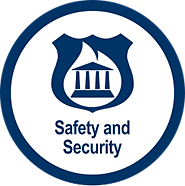 EvacuationsFood / Potable WaterShelterDurable GoodsWater InfrastructureAgriculture Infrastructure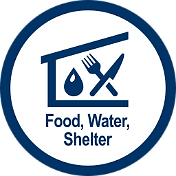 Medical CarePatient MovementPublic HealthFatality ManagementMedical Industry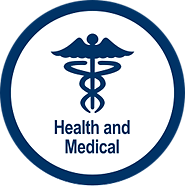 ENERGYCOMMUNICATIONSTRANSPORTATIONPower (Grid)Temporary PowerFuel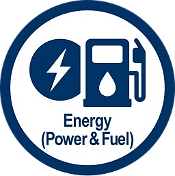 Infrastructure911 & DispatchResponder CommunicationsAlerts, Warnings, Messages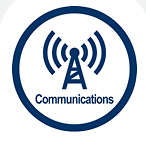 Highway / Roadway Motor VehicleMass TransitRailway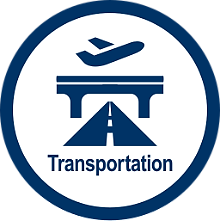 Aviation  MaritimePipelineHAZARDOUS MATERIALHAZARDOUS MATERIALHAZARDOUS MATERIALFacilities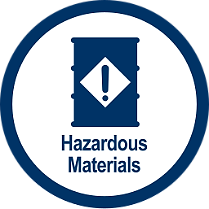 Incident Debris, Pollutants, Contaminants   ConveyanceFacilitiesIncident Debris, Pollutants, Contaminants   ConveyanceFacilitiesIncident Debris, Pollutants, Contaminants   ConveyanceLIFELINE SYMBOLLIFELINECOLLABORATIVE PLANNING TEAM COLLABORATIVE PLANNING TEAM COLLABORATIVE PLANNING TEAM RELATED CORE CAPABILITIES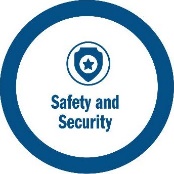 Safety and SecurityLaw enforcement, securitySearch and rescueFire servicesGovernment serviceResponder safetyImminent hazard mitigationESF 13*ESF 4ESF 5ESF 7ESF 9ESF 14ESF 15INNGPrivate securityESF 13*ESF 4ESF 5ESF 7ESF 9ESF 14ESF 15INNGPrivate securityESF 13*ESF 4ESF 5ESF 7ESF 9ESF 14ESF 15INNGPrivate securityPlanningPublic Information and WarningOperational Coordination Environmental Response/ Health and SafetyFire Management and SuppressionMass Search and Rescue OperationsOn-scene Security, Protection, and Law EnforcementSituational Assessment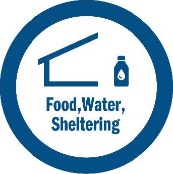 Food, Water, ShelteringEvacuationsFood, potable waterShelterDurable goodsWater infrastructureAgricultureESF 6*ESF 3ESF 11ESF 5ESF 7ESF 13ESF 14ESF15INNGVOADESF 6*ESF 3ESF 11ESF 5ESF 7ESF 13ESF 14ESF15INNGVOADESF 6*ESF 3ESF 11ESF 5ESF 7ESF 13ESF 14ESF15INNGVOADPlanningPublic Information and WarningOperational CoordinationCritical TransportationInfrastructure SystemsLogistics and Supply Chain ManagementMass Care ServicesSituational Assessment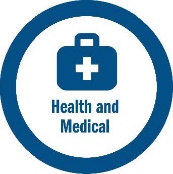 Health and MedicalMedical carePatient movementPublic healthFatality managementHealthcare supply chainFire serviceESF 8*ESF 4ESF 5ESF 7ESF 14ESF 15INNGESF 8*ESF 4ESF 5ESF 7ESF 14ESF 15INNGESF 8*ESF 4ESF 5ESF 7ESF 14ESF 15INNGPlanningPublic Information and WarningOperational CoordinationEnvironmental Response/Health and SafetyFatality Management ServicesLogistics and Supply Chain ManagementPublic Health, Healthcare, and Emergency Medical ServicesSituational Assessment 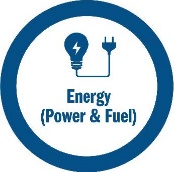 EnergyPower (grid)Temporary powerFuelESF 12*ESF 3ESF 5ESF 7ESF 14ESF 15INNGESF 12*ESF 3ESF 5ESF 7ESF 14ESF 15INNGESF 12*ESF 3ESF 5ESF 7ESF 14ESF 15INNGPlanningPublic Information and Warning Operational CoordinationInfrastructure SystemsLogistics and Supply Chain ManagementSituational Assessment        =  COORDINATING UNIT       =  COORDINATING UNIT       =  COORDINATING UNIT       =  COORDINATING UNIT       =  COORDINATING UNIT       =  COORDINATING UNIT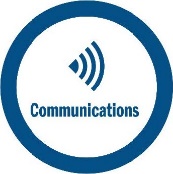 CommunicationsInfrastructureAlerts, warnings, messages911 and dispatchResponder communicationsFinancial servicesCommunicationsInfrastructureAlerts, warnings, messages911 and dispatchResponder communicationsFinancial servicesESF 2*ESF 5ESF 7ESF 14ESF 15INNGPlanningPublic Information and WarningOperational CoordinationInfrastructure SystemsOperational CommunicationsSituational AssessmentPlanningPublic Information and WarningOperational CoordinationInfrastructure SystemsOperational CommunicationsSituational Assessment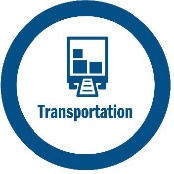 TransportationHighway, roadwayMass transitRailwayAviationMaritimePipelineTransportationHighway, roadwayMass transitRailwayAviationMaritimePipelineESF 1*ESF 5ESF 7ESF 14ESF 15 INNGPlanningPublic Information and Warning Operational Coordination Critical TransportationInfrastructure SystemsSituational AssessmentPlanningPublic Information and Warning Operational Coordination Critical TransportationInfrastructure SystemsSituational Assessment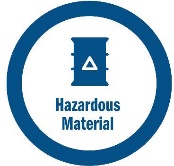 Hazardous MaterialFacilitiesHazardous debrisPollutantsContaminantsHazardous MaterialFacilitiesHazardous debrisPollutantsContaminantsESF 13*ESF 4ESF 5ESF 7ESF 10ESF 14ESF 15INNGPlanningPublic Information and Warning Operational CoordinationEnvironmental Response/Health and SafetySituational AssessmentPlanningPublic Information and Warning Operational CoordinationEnvironmental Response/Health and SafetySituational AssessmentORGANIZATIONESF 10ESF 1: TransportationESF 2: CommunicationsESF 3: Public Works and EngineeringESF 4: FirefightingESF 5: Information and PlanningESF 6: Mass Care, Housing, and Human ServicesESF 7: Logistics Support and Resource ManagementESF 8: Public Health and Medical ServicesESF 9: Search and RescueESF 10: Oil and Hazardous Materials ResponseESF 11: Food, Agriculture, and Natural ResourcesESF 12: EnergyESF 13: Public Safety and SecurityESF 15: External AffairsContractorsFederal ESF 10Indiana Fire Chiefs Association (IFCA)Indiana Department of Health (IDOH)United States Coast Guard (USCG)United States Environmental Protection Agency (EPA)REFERENCETITLE / DESCRIPTIONSTATEDisaster Declaration ProcessSTATEIDHS EOC Operations WebpageFEMAFEMA's ESF #10 - Oil and Hazardous Materials ResponseFEMAFEMA Resource Typing Definition for Response Operational Coordination, 2017FEMAFEMA Resource Typing Definition for the National Qualification System Emergency Management, 2017ALL-HAZARDS INCIDENT MANAGEMENTIncident Management Training and Consulting All-Hazards Incident Management Team Response and Planning Guide, Second Edition 2019ACRONYMSFULL DESCRIPTIONAARAfter Action ReportADAAmericans with Disabilities ActARCAmerican Red CrossARESAmateur Radio Emergency ServiceCEMPComprehensive Emergency Management PlanCERTCommunity Emergency Response TeamC-MISTCommunication Medical Independence Supervision TransportationCOOPContinuity of Operations PlanCOPCommon Operating PictureEASEmergency Alert SystemEMAEmergency Management AgencyEOPEmergency Operations PlanESFEmergency Support FunctionFEMAFederal Emergency Management AgencyFSSAFamily and Social Services AdministrationGETSGovernment Emergency Telecommunications ServiceHSEEPHomeland Security Exercise and Evaluation ProgramIBOAHIndiana Board of Animal HealthIC/UCIncident Command/Unified CommandICS Incident Command SystemIDEMIndiana Department of Environmental ManagementIDHSIndiana Department of Homeland SecurityIDNRIndiana Department of Natural ResourcesIDOAIndiana Department of AdministrationIDOEIndiana Department of EnergyIDOLIndiana Department of LaborIMATIncident Management Assistance TeamIMTIncident Management TeamINDOTIndiana Department of TransportationINNGIndiana National GuardIN-VOADIndiana Volunteers Active in DisasterIOSHAIndiana Occupational Safety and Health AdministrationIOTIndiana Office of TechnologyIPAWSIntegrated Public Alert and Warning SystemIPSCIntegrated Public Safety CommissionISIndependent StudyISDAIndiana State Department of AgricultureISDHIndiana State Department of HealthISPIndiana State PoliceITInformation TechnologyIURCIndiana Utility Regulatory CommissionJFOJoint Field OfficeJICJoint Information CenterJISJoint Information SystemMRCMedical Reserve CorpsNGONon-Governmental Organization NIMSNational Incident Management SystemNJICNational Joint Information CenterNOAANational Oceanic and Atmospheric AdministrationNWSNational Weather ServicePIOPublic Information Officer (or Office)POETEPlanning Organization Equipment Training ExerciseSEOCState Emergency Operations CenterSOGStandard Operating GuidelineSOPStandard Operating ProcedureSPDState Personnel DepartmentSPRStakeholder Preparedness ReviewTHIRAThreat Hazard Identification Risk AssessmentVIPSVolunteers in Police ServiceWEAWireless Emergency AlertsTERMDEFINITIONAMATEUR RADIOThe Amateur Radio Emergency Service (ARES) is a division of the American Radio Relay League and consists of licensed amateurs who have voluntarily registered themselves and their equipment for public communications service to the federal, state, county or local level government as well as to nonprofit organizations.EMERGENCY ALERT SYSTEMThe Emergency Alert System (EAS) is a nationwide emergency alert program.GETS CARDThe Government Emergency Telecommunications Service (GETS) provides a card to national security and emergency preparedness personnel that significantly increases the probability of completion for their phone calls when normal calling methods are unsuccessful.HIGHWAY ADVISORY RADIO STATIONSHighway Advisory Radio Stations (HARS) are licensed low-power AM stations set up by local transport departments that provide bulletins to motorists and other travelers regarding traffic and other delays.INCIDENT MANAGEMENT ASSISTANCE TEAM (IMAT)A team consisting of state employees capable of supporting local jurisdictions with onsite incident management, Emergency Operations Center management, resource coordination, technical support, subject matter expertise, and management capabilities, or functions as a state coordinating elementINCIDENT MANAGEMENT TEAMA team that provides on-scene incident management support during incidents or events that exceed a jurisdiction’s or agency’s capability or capacityINCIDENT PIOThe PIO that is in charge of overall messaging. The Incident PIO changes depending on the incident (example: IBOAH was designated as the Incident PIO during the Highly Pathogenic Avian Influenza Response in 2016)INTEGRATED PUBLIC ALERT AND WARNING SYSTEMThe Integrated Public Alert and Warning System (IPAWS) is a modernization and integration of the nation’s alert and warning infrastructure.JOINT INFORMATION CENTER (JIC)Forms under Unified Command to effectively manage communication resources and public messages when multiple organizations are involved in incident response or multi-agency event planning for major meetings and eventsNOAA ALL-HAZARD WEATHER RADIOThe NOAA all-hazard weather radio is a 24-hour a day, 7-day a week continuous broadcast of weather information.PUBLIC INFORMATION OFFICER (PIO)Disseminates community information to the publicSTATE EMERGENCY OPERATIONS CENTER (SEOC)Functions as a central coordination center for subject matter experts and key organization personnel who facilitate an effective, direct, and coordinated response to the needs of the citizens of Indiana in the event of a natural disasters or significant eventsWIRELESS EMERGENCY ALERTS (WEA)Wireless Emergency Alerts (WEA) is a public safety system that allows customers who own certain wireless phone models and other enabled mobile devices to receive geographically-targeted, text-like messages alerting them of imminent threats to safety in their area.